( แบบฟอร์มการเขียนโครงการ (ผง.1) )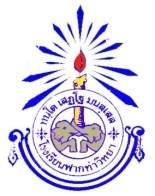 โรงเรียนฟากท่าวิทยา  อำเภอฟากท่า  จังหวัดอุตรดิตถ์แบบเสนอโครงการประจำปีงบประมาณ  2560กลุ่มบริหาร ..................ชื่อโครงการ	             โครงการ...........................................................................................แผนงาน		สร้างสังคมแห่งการเรียนรู้ตลอดชีวิตและพัฒนาคนให้มีความรู้คู่คุณธรรมสนองกลยุทธ์     		    สพฐ. ข้อที่                  .     สพม. 39  ข้อที่                .        ร.ร. ข้อที่             .สนองมาตรฐานด้าน            คุณภาพผู้เรียน  	             ตัวชี้วัดที่              (มาตรฐานที่ 1 – 6)                         .   ด้านการจัดการศึกษา	ตัวชี้วัดที่               (มาตรฐานที่ 7 – 12)                      .  ด้านการสร้างสังคมแห่งการเรียนรู้     ตัวชี้วัดที่        (มาตรฐานที่ 13)                     .ด้านอัตลักษณ์ของสถานศึกษา           ตัวชี้วัดที่          (มาตรฐานที่ 14)                  .ด้านมาตรการส่งเสริม                        ตัวชี้วัดที่          (มาตรฐานที่ 15)                  .ลักษณะของโครงการ           ใหม่	               ต่อเนื่องผู้รับผิดชอบ		                (ระบุชื่อครูผู้รับผิดชอบ)                                      .ระยะเวลาดำเนินการ	                (ระบุวัน/เดือน/ปีที่จะดำเนินการไม่เกิน 15 วัน)                                      .สถานที่ดำเนินการ	                (ระบุสถานที่ที่จะดำเนินการ                                               .                 ______________________________________________________________________________1.  หลักการและเหตุผล	เขียนถึงความจำเป็น เหตุผลที่ต้องจัดโครงการ อาจยกให้สอดคล้องกับผลการประเมินควบคุมภายในของงานที่ตนเองรับผิดชอบ / ผลการประเมิน สมศ. รอบ 3 / นโยบายการปฏิรูปการศึกษา /ทิศทางการพัฒนาการศึกษาในอนาคต เช่น การพัฒนาสู่อาเซียน  การพัฒนาสู่ สู่มาตรฐานสากล ( World Class ) การพัฒนาการศึกษาสู่หลักปรัชญาของเศรษฐกิจพอเพียง เป็นต้น 2.  วัตถุประสงค์	1.  ..................................................................................................	2.  ..................................................................................................3.  เป้าหมาย	3.1  ผลผลิต (Outputs)  	       .........(เป้าหมายเชิงปริมาณ)......................................................	3.2  ผลลัพธ์  (Outcomes)                    .........(เป้าหมายเชิงคุณภาพ)......................................................4.  วิธีการดำเนินการ	1.  .................................................................................................	2.  .................................................................................................	3.  .................................................................................................	4.  .................................................................................................รายละเอียดกิจกรรมและคำชี้แจงงบประมาณงบประมาณที่ใช้	เงินงบประมาณ (เงินอุดหนุน/งบรายได้สถานศึกษา/เรียนฟรี 15 ปีฯ    ............................. บาทการประเมินผล7.  ผลที่คาดว่าจะได้รับ	1.  .............................................................................................	2.  .............................................................................................ลงชื่อ................................................ผู้เสนอโครงการ                   ลงชื่อ...............................ผู้รับรองโครงการ          (..........................................)	                           	           (.................................................)      ครูผู้รับผิดชอบงาน/หัวหน้างาน                                                หัวหน้ากลุ่มบริหารงาน..................ลงชื่อ.......................................ผู้ตรวจสอบโครงการ	                    ลงชื่อ..................................ผู้เห็นชอบโครงการ     ( นางกัญญารัตน์  ชัชยกุล )			                         (นางสาววิไล  อ่อนตานา) หัวหน้างานนโยบายและแผนงาน			                    รองผู้อำนวยการโรงเรียนฟากท่าวิทยาลงชื่อ............................................ผู้อนุมัติโครงการ(นายธงชัย   ปิ่นทอง)ผู้อำนวยการโรงเรียนฟากท่าวิทยา………………………………………………………………………………………………………ลงชื่อ...............................................ผู้เห็นชอบโครงการ                                                           ( นายวิทยา  รักสัจจา)                               ประธานคณะกรรมการสถานศึกษาโรงเรียนฟากท่าวิทยากลยุทธ์ของสำนักงานคณะกรรมการการศึกษาขั้นพื้นฐาน	กลยุทธ์ที่ 1   พัฒนาคุณภาพผู้เรียนทุกระดับทุกประเภท	กลยุทธ์ที่ 2  ขยายโอกาสเข้าถึงบริการการศึกษาขั้นพื้นฐานให้ทั่วถึงครอบคลุมผู้เรียน ให้ได้รับโอกาสในการพัฒนาเต็มตามศักยภาพ และมีคุณภาพ	กลยุทธ์ที่ 3  พัฒนาคุณภาพครู และบุคลากรทางการศึกษา	กลยุทธ์ที่ 4  พัฒนาระบบการบริหารจัดการกลยุทธ์ของสำนักงานเขตพื้นที่การศึกษามัธยมศึกษา เขต 39ประเด็นกลยุทธ์ที่ 1. การพัฒนาคุณภาพผู้เรียนในระดับการศึกษาขั้นพื้นฐานประเด็นกลยุทธ์ที่ 2. การเพิ่มโอกาสการเข้าถึงบริการการศึกษาขั้นพื้นฐานให้ทั่วถึง ครอบคลุมผู้เรียนให้ได้รับโอกาสในการพัฒนาเต็มตามศักยภาพ และมีคุณภาพประเด็นกลยุทธ์ที่ 3  การพัฒนาคุณภาพครูและบุคลากรทางการศึกษาประเด็นกลยุทธ์ที่ 4.  การพัฒนาระบบการบริหารจัดการกลยุทธ์ของโรงเรียนฟากท่าวิทยากลยุทธ์ที่ 1  พัฒนาระบบบริหารจัดการโดยใช้โรงเรียนเป็นฐาน (SBM) เพื่อการเรียนรู้ที่มีคุณภาพกลยุทธ์ที่ 2  เร่งพัฒนาระบบการเรียนการสอนที่เน้นให้ผู้เรียนเป็นสำคัญตามความสนใจและ                    ศักยภาพของผู้เรียนกลยุทธ์ที่ 3  ส่งเสริมการจัดกิจกรรมเพื่อให้ผู้เรียนมีคุณธรรมจริยธรรมและค่านิยมที่พึงประสงค์กลยุทธ์ที่ 4  ส่งเสริมการจัดกิจกรรมเพื่ออนุรักษ์ภูมิปัญญาไทยกลยุทธ์ที่ 5  ส่งเสริมการจัดกิจกรรมเพื่อให้ผู้เรียนมีทักษะชีวิตตามหลักเศรษฐกิจพอเพียงกลยุทธ์ที่ 6  ส่งเสริมการจัดกิจกรรมทางด้านเทคโนโลยี เพื่อเป็นเครื่องมือในการแสวงหาความรู้กลยุทธ์ที่ 7  พัฒนาผู้เรียน ให้สามารถใช้ภาษาอังกฤษในการสื่อสารได้สนองมาตรฐานด้านการประกันคุณภาพการศึกษาของโรงเรียนฟากท่าวิทยา          มาตรฐานด้านคุณภาพผู้เรียนมาตรฐานด้านการจัดการศึกษามาตรฐานด้านการจัดการศึกษา (ต่อ)มาตรฐานด้านการสร้างสังคมแห่งการเรียนรู้มาตรฐานด้านอัตลักษณ์ของสถานศึกษามาตรฐานด้านมาตรการส่งเสริมข้อมูลทั่วไปของโรงเรียนฟากท่าวิทยา หน่วยงานต้นสังกัด ที่ควรทราบ/ประกอบการเขียนโครงการที่ตั้ง				:      เลขที่  41   หมู่ที่ 1  ตำบลฟากท่า   อำเภอฟากท่า  จังหวัดอุตรดิตถ์อักษรย่อ			:      ฟ.ท.ว.สังกัด				:      สำนักงานเขตพื้นที่การศึกษามัธยมศึกษา  เขต  39          สำนักงานการศึกษาขั้นพื้นฐาน    กระทรวงศึกษาธิการปรัชญาของโรงเรียน		:      สร้างคนให้มีคุณภาพ และคุณธรรมคติธรรมของโรงเรียน		:     “ทนโต  เสฏโฐ  มนุสเสสุ”				       แปลว่า     ผู้ที่ผ่านการอบรมจิตใจดีแล้ว 				       เป็นผู้ประเสริฐสูงสุดในสังคมมนุษย์สีประจำโรงเรียน			:       ม่วง – เขียว				         สีม่วง     หมายถึง   ความหนักแน่น  มั่นคง				         สีเขียว    หมายถึง   ความเจริญเติบโต  งอกงามคำขวัญของโรงเรียน		:       รักความสะอาด    มารยาทดี    มีวินัย   				          ใฝ่ศึกษา   กีฬาเยี่ยม    เปี่ยมคุณธรรมวิสัยทัศน์ของโรงเรียน		 :       โรงเรียนฟากท่าวิทยาเป็นสถานศึกษาที่มีการบริหารจัดการที่ดี 				          มุ่งพัฒนาผู้เรียนให้เป็นบุคคลแห่งการเรียนรู้มุ่งสู่มาตรฐานสากล           คู่คุณธรรม สืบสานภูมิปัญญาไทย ใช้ชีวิตพอเพียงต้นไม้ประจำโรงเรียน		:       ต้นโพธิ์หมายเลขโทรศัพท์		:       0 – 5548  - 9075สัญลักษณ์โรงเรียนฟากท่าวิทยา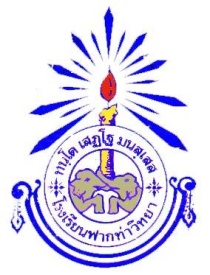 รูปช้างคู่ชูเทียนสัญลักษณ์โรงเรียนฟากท่าวิทยาคือ  ช้าง 2 เชือก  ประสานงวงเพื่อเชิดชูเทียนที่ส่องประกายไฟ    เจิดจ้า และเหรียญประดับที่ภายในมีคติพจน์ของโรงเรียน “ทนโต เสฏโฐ มนุสเสสุ” ด้านบน   และชื่อโรงเรียนฟากท่าวิทยาด้านล่าง   พร้อมด้วยฐานรับที่ประดับด้วยพู่ห้อยช้างคู่      หมายถึง    ความสัมพันธ์ระหว่างชุมชน  และโรงเรียนที่ร่วมมือกันจัดการศึกษา	   การใช้ช้างเป็นสัญลักษณ์ของชุมชน และโรงเรียน เนื่องจากในอดีตอำเภอฟากท่า    มีการเลี้ยงช้างเพื่อให้เป็นสัตว์พาหนะ  เทียน     หมายถึง     ความรุ่งโรจน์  และความสำเร็จจากการรวมพลังในการจัดการศึกษา    ระหว่างชุมชนและโรงเรียน         “ทนโต เสฏโฐ มนุสเสสุ”   แปลว่า    “ผู้ที่ผ่านการอบรมจิตใจดีแล้ว  เป็นผู้ประเสริฐสูงสุดในสังคม”     เปรียบได้กับนักเรียนโรงเรียนฟากท่าวิทยา ที่ได้รับการอบรม    บ่มนิสัยควบคู่กับการศึกษาหาความรู้ทำให้เป็นผู้ที่ประเสริฐ   สูงสุด ในสังคมวิสัยทัศน์ของโรงเรียนฟากท่าวิทยาโรงเรียนฟากท่าวิทยาเป็นสถานศึกษาที่มีการบริหารจัดการที่ดี   มุ่งพัฒนาผู้เรียนให้เป็นบุคคลแห่งการเรียนรู้ โดยส่งเสริมความสามารถทางด้านเทคโนโลยี เพื่อเป็นเครื่องมือในการเรียนรู้ คู่คุณธรรม สืบสานภูมิปัญญาไทย ใช้ชีวิตพอเพียง   สู่มาตรฐานสากล ( World Class )พันธกิจของโรงเรียนฟากท่าวิทยา1.  ส่งเสริมระบบบริหารจัดการโดยใช้โรงเรียนเป็นฐาน (SBM) ให้เอื้อต่อการพัฒนาคุณภาพการศึกษา2.  ส่งเสริมการจัดกระบวนการเรียนการสอนที่เน้นผู้เรียนเป็นสำคัญตามความสนใจและศักยภาพของผู้เรียน3.  จัดกิจกรรมส่งเสริมคุณธรรมจริยธรรมและค่านิยมที่พึงประสงค์ให้กับผู้เรียน4.  จัดกิจกรรมส่งเสริมการอนุรักษ์ภูมิปัญญาไทย5.  จัดกิจกรรมส่งเริมให้ผู้เรียนมีทักษะชีวิตตามหลักเศรษฐกิจพอเพียง6. จัดกิจกรรมส่งเสริมความสามารถด้านเทคโนโลยี7.  ยกระดับความสามารถด้านภาษาอังกฤษเป้าประสงค์ของโรงเรียนฟากท่าวิทยาโรงเรียนมีระบบบริหารจัดการที่ดี นักเรียนเป็นบุคคลแห่งการเรียนรู้ สู่มาตรฐานสากล  มีความสามารถด้านเทคโนโลยี มีคุณธรรมจริยธรรม มีค่านิยมที่พึงประสงค์ รักษ์ภูมิปัญญาไทย สามารถดำรงชีวิตอยู่ในสังคมตามหลักเศรษฐกิจพอเพียงๆได้อย่างมีความสุขกลยุทธ์ของโรงเรียนฟากท่าวิทยากลยุทธ์ที่ 1  พัฒนาระบบบริหารจัดการโดยใช้โรงเรียนเป็นฐาน (SBM) เพื่อการเรียนรู้ที่มีคุณภาพกลยุทธ์ที่ 2  เร่งพัฒนาระบบการเรียนการสอนที่เน้นให้ผู้เรียนเป็นสำคัญตามความสนใจและ                    ศักยภาพของผู้เรียนกลยุทธ์ที่ 3  ส่งเสริมการจัดกิจกรรมเพื่อให้ผู้เรียนมีคุณธรรมจริยธรรมและค่านิยมที่พึงประสงค์กลยุทธ์ที่ 4  ส่งเสริมการจัดกิจกรรมเพื่ออนุรักษ์ภูมิปัญญาไทยกลยุทธ์ที่ 5  ส่งเสริมการจัดกิจกรรมเพื่อให้ผู้เรียนมีทักษะชีวิตตามหลักเศรษฐกิจพอเพียงกลยุทธ์ที่ 6  ส่งเสริมการจัดกิจกรรมทางด้านเทคโนโลยี เพื่อเป็นเครื่องมือในการแสวงหาความรู้กลยุทธ์ที่ 7  พัฒนาผู้เรียน ให้สามารถใช้ภาษาอังกฤษในการสื่อสารได้นโยบายของโรงเรียนฟากท่าวิทยา1.  ด้านคุณภาพผู้เรียน     1.1   เพิ่มผลสัมฤทธิ์ทางการเรียนให้สูงขึ้น โดยให้มีผลการเรียนเฉลี่ยไม่ต่ำกว่า 2.00 ทุกรายวิชา     1.2   พัฒนาและส่งเสริมให้นักเรียนทุกคนมีคุณลักษณะอันพึงประสงค์ 5 ด้าน คือ รู้ตน รู้คน รู้เวลา              รู้สถานที่  มีจิตสาธารณะ     1.3 พัฒนาและส่งเสริมให้นักเรียนทุกคนใช้เทคโนโลยีในการแสวงหาความรู้     1.4  พัฒนาและส่งเสริมให้นักเรียนทุกคนสามารถใช้ภาษาอังกฤษในการสื่อสารได้2.   ด้านการจัดการเรียนการสอน     2.1   จัดให้ผู้เรียนได้เรียน เต็มเวลา เต็มเนื้อหา เต็มความสามารถ     2.2   พัฒนาและส่งเสริมระบบการจัดการเรียนการสอน     2.3   จัดให้มีการกำกับ นิเทศ ติดตามการจัดการเรียนการสอนอย่างเป็นระบบ3.   ด้านการบริหารจัดการ     3.1   บริหารเชิงระบบ โดยใช้การบริหาร 4  งาน     3.2   มีระบบการติดตามประเมินผล4.   ด้านชุมชนแห่งการเรียนรู้     4.1   ประสานงานในการจัดหาวิทยากรท้องถิ่นมาถ่ายทอดวิถีชีวิตและปราชญ์ชาวบ้าน     4.2   จัดให้มีแหล่งเรียนรู้แก่ชุมชนทั้งด้านกีฬา ดนตรี ด้านเทคโนโลยีสารสนเทศ (ICT)   และ             ด้านวิชาการอื่น ๆอัตลักษณ์ของสถานศึกษา  ( ตามวิสัยทัศน์ / ปรัชญา / ปณิธาน / พันธกิจ / วัตถุประสงค์ของการตั้งโรงเรียนนิยมไทย ใฝ่ดนตรี กีฬาเด่น เน้นประชาธิปไตยเอกลักษณ์ของสถานศึกษา ( ตามจุดเน้น  จุดเด่น  เช่น  โรงเรียนวิทยาศาสตร์ / กีฬา / วิถีพุทธ /สองภาษา ฯลฯ ) 	1. นิยมไทย 	2. โปงลางโครงการพิเศษ1.นิยมไทย2. โครงการแกนนำนักเรียนสร้างความเข้มแข็งอย่างยั่งยืนนโยบายของรัฐบาลข้อ 1. การปกป้องและเชิดชูสถาบันพระมหากษัตริย์ข้อ 3. การลดความเหลื่อมล้ำของสังคม และการสร้างโอกาสการเข้าถึงบริการของรัฐ	ข้อ 4. การศึกษาและการเรียนรู้ การทำนุบำรุงศาสนา ศิลปะและวัฒนธรรม		รัฐบาลจะนำการศึกษา ศาสนา ศิลปวัฒนธรรม ความภาคภูมิใจในประวัติศาสตร์และความเป็นไทยมาใช้สร้างสังคมให้เข้มแข็งอย่างมีคุณภาพและคุณธรรมควบคู่กัน ดังนี้	ข้อ 5. การยกระดับคุณภาพบริการด้านสาธารณสุข และสุขภาพของประชาชน	ข้อ 6. การเพิ่มศักยภาพทางเศรษฐกิจของประเทศ	ข้อ 10. การส่งเสริมการบริหารราชการแผ่นดินที่มีธรรมาภิบาลและการป้องกันปราบปรามการทุจริตและประพฤติมิชอบในภาครัฐนโยบายกระทรวงศึกษาธิการพระบาทสมเด็จพระเจ้าอยู่หัวฯ ทรงมีพระบรมราชโองการโปรดเกล้าฯ ประกาศแต่งตั้งรัฐมนตรีตามประกาศ ณ วันที่ 19 สิงหาคม 2558 โดยแต่งตั้งให้ พลเอก ดาว์พงษ์  รัตนสุวรรณ เป็นรัฐมนตรีว่าการกระทรวงศึกษาธิการ และนายธีระเกียรติ  เจรญิเศรษฐศิลป์ เป็นรัฐมนตรีช่วยว่าการกระทรวงศึกษาธิการ โดย    พลเอก สุรเชษฐ์  ชัยวงศ์ ยังคงความเป็นรัฐมนตรีช่วยว่าการกระทรวงศึกษาธิการ ตามประกาศ ณ วันที่ 30 สิงหาคม 2558 	เมื่อวันที่ 27 สิงหาคม 2558 รัฐมนตรีว่าการกระทรวงศึกษาธิการ ได้มอบนโยบายแก่ผู้บริหารระดับสูงของกระทรวงศึกษาธิการ ผู้บริหารส่วนภูมิภาค และข้าราชการสังกัดกระทรวงศึกษาธิการทั่วประเทศเพื่อเป็นแนวทางในการขับเคลื่อนนโยบายของรัฐบาลและของกระทรวงศึกษาธิการไปสู่การปฏิบัติให้เกิดประสิทธิผลต่อเด็ก เยาวชน ประชาชน และการพัฒนาประเทศโดยรวมทัศนคติในการทำงาน	เหตุผลและความจำเป็นที่เกิดขึ้นกับประเทศจนมีคณะรักษาความสงบแห่งชาติ (คสช.) และรัฐบาลปัจจุบันได้เข้ามาบริหารประเทศ เนื่องจากสถานการณ์บ้านเมืองอยู่ในสภาวการณ์ไม่ปกติ ต้องช่วยกันยุติความขัดแย้งและปฏิรูปประเทศไทย ซึ่งในส่วนของการศึกษานั้น ถือว่าเป็นพื้นฐานของการปฏิรูปทุกเรื่องเริ่มจากการปฏิรูป 11 ด้านของคณะรักษาความสงบแห่งชาติ เพราะการศึกษาเป็นพื้นฐานของความมั่นคงยั่งยืนในการปฏิรูปประเทศ ต้องใช้เวลานานและต้องมีแผนปฏิรูปทั้งระยะเร่งด่วน ระยะปานกลาง และระยะยาว กระทรวงศึกษาธิการต้องดำเนินการปฏิรูปการศึกษาโดยคำนึงถึงอนาคตของนักเรียน ซึ่งก็คือ ลูกหลานของเรา ให้มีชีวิตที่สดใสและสามารถแข่งขันกับนานาประเทศได้ ต่อจากนี้ ต้องขอทุกคนสละเวลามากขึ้นเพราะมีงานเร่งด่วนที่ต้องทำ ต้องการผลลัพธ์มากขึ้น เร็วขึ้น และต้องสื่อสารกันเพื่อลดความรู้สึกขัดแย้งทั้งหมดในกระทรวงศึกษาธิการ โดยจะขอดูที่ผลงานแนวคิดในการทำงานของส่วนราชการส่วนราชการตั้งแต่ระดับพื้นที่ จะต้องดำเนินการแปลงนโยบายทั้งของรัฐบาลและของกระทรวงศึกษาธิการ ตามภารกิจงานในขอบเขตความรับผิดชอบของหน่วยงานเพื่อนำไปสู่การปฏิบัติมีการศึกษาวิเคราะห์และปรับกลยุทธ์การทำงานปัจจุบันให้สอดคล้องกับแนวนโยบายให้เห็นผลเป็นรูปธรรมเพื่อให้ทราบถึงผลการดำเนินงานและความคิดเห็นของผู้บริหารระดับเขตพื้นที่ ตลอดจนผู้บริหารระดับสูง เนื่องจากมีช่วงเวลาจำกัด จึงต้องการความคิดเห็นเพื่อการหลอมรวมวิธีการทำงานให้รวดเร็วและทำงานร่วมกันได้คล่องตัวมากยิ่งขึ้น โดยมีแผนการดำเนินการแบ่งเป็นกลุ่ม ดังนี้งานที่ดำเนินการอยู่แล้วและตรงตามนโยบายงานที่ดำเนินการอยู่แล้วสามารถปรับให้เป็นไปตามนโยบายงานที่ดำเนินการและเพิ่มตามนโยบายใหม่ แบ่งเป็นงานที่เพิ่มโดยไม่ต้องใช้งบประมาณดำเนินการงานที่เพิ่มโดยต้องใช้เวลาและงบประมาณดำเนินการแนวทางในการขับเคลื่อนนโยบายด้านการศึกษา   ประกอบด้วย 2 ส่วน คือน้อมนำกระแสพระราชดำรัสของพระบาทสมเด็จพระเจ้าอยู่หัวฯ ที่เกี่ยวกับการปฏิรูปการศึกษามาเป็นแนวทางปฏิบัติ	พระบาทสมเด็จพระเจ้าอยู่หัวฯ ทรงมีพระราชดำรัสเกี่ยวกับการปฏิรูปการศึกษา ดังนี้1. “ให้ครูรักเด็กและเด็กรักครู”2. “ให้ครูสอนเด็กให้มีน้ำใจกับเพื่อน ไม่ให้แข่งขันกัน แต่ให้แข่งกับตัวเอง ให้เด็กที่เรียนเก่งกว่าช่วยสอนเพื่อนที่เรียนช้ากว่า”3. “ให้ครูจัดกิจกรรมให้เด็กทำร่วมกัน เพื่อให้เห็นคุณค่าของความสามัคคี”กระทรวงศึกษาธิการโดยหน่วยงานทางการศึกษาทุกสังกัดและผู้เกี่ยวข้อง น้อมนำกระแสพระราชดำรัสมาเป็นกรอบแนวทางในการปฏิบัติงานการสอนของครูและจัดกิจกรรมโดยการถ่ายทอดพระราชดำรัสทั้ง 3 ประการให้บังเกิดผลเป็นรูปธรรม และเป็นเส้นทางสู่ความสำเร็จการปฏิรูปการศึกษาของประเทศต่อไปแนวนโยบายของนายกรัฐมนตรี (พลเอก ประยุทธ์  จันทร์โอชา)	การขับเคลื่อนการดำเนินงานขององค์กรหลัก และหน่วยงานทางการศึกษาสังกัดกระทรวงศึกษาธิการที่ต้องสอดคล้องและขยายผลตามนโยบายของนายกรัฐมนตรีที่เกี่ยวกับการศึกษาดังนี้1. ทำให้เร็ว มีผลสัมฤทธิ์ภายในเดือนกันยายน 2559 ให้มากที่สุด ส่วนที่เหลือส่งต่อให้รัฐบาลต่อไป2. ประชาชน สังคมพึงพอใจ ประเทศได้คนมีคุณภาพ3. ปรับลดภาระงานที่ไม่จำเป้นของกระทรวงศึกษาธิการลง4. เร่งปรับสูตร/ตำรา แต่ละกลุ่มให้เหมาะสม การพิมพ์ตำราต้องคุ้มค่า5. ผลิตคนให้ทันกับความต้องการของประเทศ จบแล้วต้องมีงานทำ สามารถเข้าทำงานในประชาคมเศรษฐกิจอาเซียน (Asean Economic Community : AEC) ให้ทันปี 2558 เพื่อช่วยแก้ปัญหาว่างงานและปัญหาสังคมได้6. ปรับหลักสูตรการเรียนการสอนที่ทำให้เด็ก ครู ผู้ปกครองมีความสุข7. ใช้สื่อการเรียนการสอน กระตุ้นเรียนเพื่อสร้างแรงจูงใจในการเรียนรู้ให้กับเด็ก8. ลดความเหลื่อมล้ำ จัดการศึกษาให้ทั่วถึง เท่าเทียม และมีคุณภาพ9. นำระบบ ICT เข้ามาใช้จัดการเรียนรู้อย่างเป็นรูปธรรมและกว้างขวาง10. การเรียนไม่ใช่เพื่อการสอบ แต่เรียนให้ได้ทักษะชีวิต สามารถอยู่ในยุคโลกไร้พรมแดนแนวนโยบายด้านการศึกษาของรัฐมนตรีว่าการกระทรวงศึกษาธิการนโยบายทั่วไป 17 เรื่อง1. การจัดทำแผนงาน/โครงการริเริ่มใหม่2. การปรับปรุงแผนงาน/โครงการเดิมที่ไม่สัมฤทธิ์ผล	3. แผนงาน/โครงการตามพระราชดำริ4. งบประมาณ5. เน้นการสื่อสารภายในและภายนอกองค์กร6. อำนวยการเมื่อมีเหตุการณ์ฉุกเฉิน7. การร่วมมือกับภาคเอกชนและภาคประชาสังคม8. ให้ความสำคัญกับการบริหารงานส่วนภูมิภาคและเขตพื้นที่ต่างๆ ของแต่ละส่วนราชการ9. โครงการจัดอบรม สัมมนา ต้องบรรลุตามวัตถุประสงค์10. ยกระดับมาตรฐานภาษาอังกฤษในทุกหลักสูตร11. ให้มีการนำ ICT มาใช้ในการบริหารงานในกระทรวงศึกษาธิการอย่างทั่วถึงมีประสิทธิภาพ12. ให้ความสำคัญกับเทคนิคการสอนและการสื่อความหมาย13. การดูแลรักษาสภาพแวดล้อม14. ให้ลดภาระงานที่ไม่เกี่ยวกับการเรียนการสอนของครูและนักเรียน15. การประเมินเพื่อมีหรือเลื่อนวิทยฐานะให้สอดคล้องกับผลสัมฤทธิ์ของผู้เรียน16. การแก้ไขปัญหาการจัดการศึกษาจังหวัดชายแดนภาคใต้17. ครูควรมีข้อมูลนักเรียนและผู้ปกครองนโยบายส่งเสริมและสนับสนุนการศึกษา	1. นโยบายด้านการปราบปรามทุจริต	2. นโยบายด้านสวัสดิการ	3. นโยบายด้านการจัดการขยะ	4. นโยบายด้านการดูแลรักษาสิ่งปลูกสร้าง ครุภัณฑ์นโยบายเฉพาะ : การศึกษาขั้นพื้นฐาน	1. การแก้ไขปัญหาเด็กประถมศึกษา อ่านไม่ออกเขียนไม่ได้		1) ปรับปรุงวิธีการเรียนการสอนที่เห็นผลสัมฤทธิ์ชัดเจน เช่น การสอนแบบแจกลูกสะกดคำ โดยใช้แนวการจัดการเรียนรู้ที่สอดคล้องกับการพัฒนาสมอง (Brain Based Learning : BBL) 		2) กำหนดเป้าหมายให้นักเรียนชั้น ป.1 ต้องอ่านออกเขียนได้ ชั้น ป.2 ขึ้นไปต้องอ่านคล่องเขียนคล่อง	2. การดูแลเด็กออกกลางคันให้ได้รับการศึกษาภาคบังคับ		1) ต้องมีฐานข้อมูลเด็กออกกลางคันที่ชัดเจน		2) เด็กที่ออกกลางคันต้องมีข้อมูลและติดตามดูแลให้ได้รับการศึกษาภาคบังคับต่อเนื่อง หรือออกไปทำงานต้องส่งเสริมให้ได้รับการศึกษานอกโรงเรียน โดยมีเครือข่ายประสานการติดตามอย่างเป็นระบบ	3. ให้ทบทวนปรับปรงหลักสูตรการศึกษา		1) ลดเวลาเรียนต่อวัน ลดการบ้านนักเรียน นักเรียนเรียนอย่างมีความสุข ไม่มีกิจกรรมเพิ่ม ภาระนักเรียนในเวลาที่เหลือ		2) ให้ผู้เรียนได้ใช้เวลานอกห้องเรียนเพื่อการเรียนรู้ และเข้าร่วมกิจกรรมที่โรงเรียนจัดขึ้นตามความถนัดและความสนใจของผู้เรียนให้มากขึ้น เพื่อให้ผ่อนคลายและมีความสุข		3) ให้ผู้เรียนได้รู้จักคิด ปฏิบัติ มากกว่าท่องจำเพื่อการสอบอย่างเดียว เพื่อสร้างภูมิต้านทานให้กับเด็กยุคโลกไร้พรมแดน	4. การแก้ไขปัญหาโรงเรียนขนาดเล็ก		โรงเรียนที่มีครูสอนไม่ครบขั้นเรียน ให้จัดการศึกษาทางไกลผ่านดาวเทียม (Distance Learning Information Technology : DLIT) อย่างจริงจังและเต็มรูปแบบ รวมทั้งส่งเสริมสนับสนุนโรงเรียนไกลกังวลเป็นโรงเรียนต้านทางที่มีคุณภาพ	5. การลดความเหลื่อมล้ำทางการศึกษา		ใช้โครงการพัฒนาคุณภาพทางการศึกษาทางไกล (Distance Learning Television : DLTV) และผ่านระบบเทคโนโลยีสารสนเทศ (Information Communication Technology : ICT) ด้วยการจัดการศึกษาทางไกลผ่านดาวเทียม (LIT)	6. การประเมินครู นักเรียน โรงเรียน		ให้หาความสมดุลระหว่างการควบคุมคุณภาพการศึกษากับภาระงานของครูที่ต้องเพิ่มขึ้นตลอดจนปรับปรุงการคัดสรรครู ผู้บริหาร การประเมินวิทยฐานะให้เหมาะสม จัดรถโมบายเคลื่อนที่จากส่วนกลางเพื่อช่วยลดภาระครู หรือนำเทคโนโลยีเข้ามาช่วยสนับสนุนนโยบายสำนักงานคณะกรรมการการศึกษาขั้นพื้นฐาน ปีงบประมาณ พ.ศ. 2559	การศึกษาขั้นพื้นฐานเป็นการศึกษาเริ่มแรกของคนในชาติ เพื่อให้การศึกษาของประเทศไทย มีคุณภาพมาตรฐานระดับสากล บนพื้นฐานของความเป็นไทย  ให้นักเรียนได้รับการพัฒนาศักยภาพสูงสุดในตน  มีความรู้และทักษะที่แข็งแกร่งและเหมาะสม เป็นพื้นฐานสำคัญในการเรียนรู้ระดับสูงขึ้นไป และการดำรงชีวิตในอนาคต สำนักงานคณะกรรมการการศึกษาขั้นพื้นฐาน  โดยความเห็นชอบของคณะกรรมการการศึกษาขั้นพื้นฐาน  จึงกำหนดนโยบายของสำนักงานคณะกรรมการการศึกษาขั้นพื้นฐาน  ปีงบประมาณ  พ.ศ. 2559 ดังนี้ 	1. เร่งรัดปฎิรูปการศึกษาขั้นพื้นฐาน ให้มีการปรับปรุงเปลี่ยนแปลงระบบ และกระบวนการการจัดการศึกษาขั้นพื้นฐานทั้งระบบให้มีประสิทธิภาพ ทันสมัย ทันเหตุการณ์ ทันโลก ให้สำเร็จอย่างเป็นรูปธรรม	2. เร่งพัฒนาความแข็งแกร่งทางการศึกษา  ให้ผู้เรียนทุกระดับทุกประเภท รวมถึงเด็กพิการ และ
ด้อยโอกาส  มีความรู้ และทักษะแห่งโลกยุคใหม่ควบคู่กันไป โดยเฉพาะทักษะการอ่าน เขียน และการคิด เพื่อให้มี
ความพร้อมเข้าสู่การศึกษาระดับสูง  และโลกของการทำงาน	3. เร่งปรับระบบสนับสนุนการจัดการศึกษา ที่สอดคล้องไปในทิศทางเดียวกันมีการประสานสัมพันธ์กับเนื้อหา ทักษะ และกระบวนการเรียนการสอน ประกอบไปด้วย มาตรฐานและการประเมิน  หลักสูตรและการสอน 
การพัฒนาทางวิชาชีพ สภาพแวดล้อม การเรียนรู้	4. ยกระดับความแข็งแกร่งมาตรฐานวิชาชีพครูและผู้บริหารสถานศึกษา ให้ครูเป็นผู้ที่มีความสามารถและทักษะที่เหมาะสมกับการพัฒนาการเรียนรู้ของผู้เรียน ผู้บริหารสถานศึกษามีความสามารถในการบริหารจัดการ และเป็นผู้นำทางวิชาการ ครูและผู้บริหารสถานศึกษาประพฤติตนเป็นแบบอย่างที่ดีแก่ผู้เรียน สร้างความมั่นใจและไว้วางใจ ส่งเสริมให้รับผิดชอบต่อผลที่เกิดกับนักเรียน ที่สอดคล้องกับวิชาชีพ	5. เร่งสร้างระบบให้สำนักงานเขตพื้นที่การศึกษา เป็นองค์กรคุณภาพที่แข็งแกร่ง และมีประสิทธิภาพ 
มีความสามารถรับผิดชอบการจัดการศึกษาขั้นพื้นฐานที่มีคุณภาพ และมาตรฐานได้เป็นอย่างดี	6. เร่งรัดปรับปรุงโรงเรียนให้เป็นองค์กรที่มีความเข้มแข็ง มีแรงบันดาลใจ และมีวิสัยทัศน์ในการจัดการศึกษาขั้นพื้นฐานที่ชัดเจน เป็นสถานศึกษาคุณภาพ และมีประสิทธิภาพ ที่สามารถจัดการเรียนการสอนได้อย่างมีคุณภาพและมาตรฐานระดับสากล 	7. สร้างระบบการควบคุมการจัดการการเปลี่ยนแปลงทางการศึกษา ที่มีข้อมูล สารสนเทศ 
และข่าวสาร เกี่ยวกับกระบวนการเรียนการสอนอย่างพร้อมบริบูรณ์ และมีนโยบายการประเมินผลอย่างเป็นรูปธรรม	8. สร้างวัฒนธรรมใหม่ในการทำงาน เร่งรัดการกระจายอำนาจและความรับผิดชอบ ปรับปรุงระบบของโรงเรียน ให้เป็นแบบร่วมคิดร่วมทำ การมีส่วนร่วม และการประสานงาน สามารถใช้เครือข่ายการพัฒนาการศึกษาระหว่างโรงเรียนกับโรงเรียน องค์กรปกครองส่วนท้องถิ่น องค์กรวิชาชีพ กลุ่มบุคคล องค์กรเอกชน องค์กรชุมชน และองค์กรสังคมอื่น 	9. เร่งปรับระบบการบริหารงานบุคคลมุ่งเน้นความถูกต้อง เหมาะสม และเป็นธรรมให้เป็นปัจจัยหนุนในการเสริมสร้างคุณภาพและประสิทธิภาพ ขวัญและกำลังใจ สร้างภาวะจูงใจ แรงบันดาลใจ 
และความรับผิดชอบในความสำเร็จตามภาระหน้าที่	10. มุ่งสร้างพลเมืองดี ที่ตื่นตัว และอยู่ร่วมกับผู้อื่นในสังคมพหุวัฒนธรรมได้ และทำให้การศึกษานำการแก้ปัญหาสำคัญของสังคม	11. ทุ่มเทมาตรการเพื่อยกระดับคุณภาพสถานศึกษาที่พัฒนาล้าหลัง และโรงเรียนขนาดเล็ก
ที่ไม่ได้คุณภาพ เพื่อไม่ให้ผู้เรียนต้องเสียโอกาสได้รับการศึกษาที่มีคุณภาพกลยุทธ์ของสำนักงานคณะกรรมการการศึกษาขั้นพื้นฐาน	กลยุทธ์ที่ 1   พัฒนาคุณภาพผู้เรียนทุกระดับทุกประเภท	กลยุทธ์ที่ 2  ขยายโอกาสเข้าถึงบริการการศึกษาขั้นพื้นฐานให้ทั่วถึงครอบคลุมผู้เรียน ให้ได้รับโอกาสในการพัฒนาเต็มตามศักยภาพ และมีคุณภาพ	กลยุทธ์ที่ 3  พัฒนาคุณภาพครู และบุคลากรทางการศึกษา	กลยุทธ์ที่ 4  พัฒนาระบบการบริหารจัดการทิศทางการจัดการศึกษา สำนักงานเขตพื้นที่การศึกษามัธยมศึกษา เขต 39วิสัยทัศน์  	   สำนักงานเขตพื้นที่การศึกษามัธยมศึกษา เขต 39 จัดการศึกษาขั้นพื้นฐาน	             มีคุณภาพและมาตรฐานระดับสากล บนพื้นฐานของความเป็นไทยพันธกิจ	1. ส่งเสริม และสนับสนุนให้ประชากรวัยเรียนทุกคนในเขตพื้นที่บริการได้รับการศึกษาอย่างทั่วถึง และมีคุณภาพ 	2. ส่งเสริมให้ผู้เรียนมีคุณธรรม จริยธรรม มีคุณลักษณะอันพึงประสงค์ตามหลักสูตร และค่านิยมหลักของ คนไทย 12 ประการ	3. พัฒนาระบบการบริหารจัดการตามหลักธรรมาภิบาล เพื่อเสริมสร้างความรับผิดชอบต่อคุณภาพการศึกษา เป้าประสงค์ 	1. นักเรียนระดับการศึกษามัธยมศึกษาทุกคนมีพัฒนาการเหมาะสมตามช่วงวัยและมีคุณภาพ	2. ประชากรวัยเรียนทุกคนได้รับโอกาสในการศึกษาอย่างทั่วถึง มีคุณภาพ และเสมอภาค	3. ครู ผู้บริหารสถานศึกษา และบุคลากรทางการศึกษา มีความรู้และทักษะที่เหมาะสม ปฏิบัติงานได้อย่างมีประสิทธิภาพเต็มตามศักยภาพ  มีวัฒนธรรมการทำงานที่มุ่งเน้นผลสัมฤทธิ์   	4. สำนักงานเขตพื้นที่การศึกษาและสถานศึกษามีการบริหารจัดการตามหลักธรรมาภิบาล มีการบูรณาการการทำงาน โดยเน้นการบริหารจัดการแบบมีส่วนร่วม เพื่อเสริมสร้างความรับผิดชอบต่อคุณภาพการศึกษาและเป็นกลไกขับเคลื่อนการศึกษาขั้นพื้นฐานสู่คุณภาพระดับมาตรฐานสากลค่านิยมยึดมั่นธรรมาภิบาล (Good Governance)  	สร้างสรรค์สิ่งใหม่ (Innovative Thoughts)ร่วมใจทำงาน (Value Teamwork)		บริการเป็นเลิศ (Excellent Services)  ประเด็นกลยุทธ์ การพัฒนาคุณภาพผู้เรียนในระดับการศึกษาขั้นพื้นฐานการเพิ่มโอกาสการเข้าถึงบริการการศึกษาขั้นพื้นฐานให้ทั่วถึง ครอบคลุมผู้เรียนให้ได้รับโอกาสในการพัฒนาเต็มตามศักยภาพ และมีคุณภาพการพัฒนาคุณภาพครูและบุคลากรทางการศึกษาการพัฒนาระบบการบริหารจัดการเป้าประสงค์ที่ 	 1. นักเรียนระดับการศึกษามัธยมศึกษาทุกคนมีพัฒนาการเหมาะสมตามช่วงวัยและมีคุณภาพประเด็นกลยุทธ์ที่ 1. การพัฒนาคุณภาพผู้เรียนในระดับการศึกษาขั้นพื้นฐานเป้าประสงค์ที่ 	 2. ประชากรวัยเรียนทุกคนได้รับโอกาสในการศึกษาอย่างทั่วถึง มีคุณภาพ และเสมอภาคประเด็นกลยุทธ์ที่ 2. การเพิ่มโอกาสการเข้าถึงบริการการศึกษาขั้นพื้นฐานให้ทั่วถึง ครอบคลุมผู้เรียนให้ได้รับโอกาสในการพัฒนาเต็มตามศักยภาพ และมีคุณภาพเป้าประสงค์ที่ 3  ครู ผู้บริหารสถานศึกษา และบุคลากรทางการศึกษา มีความรู้และทักษะที่เหมาะสมปฏิบัติงานได้อย่างมีประสิทธิภาพเต็มตามศักยภาพ มีวัฒนธรรมการทำงานที่มุ่งเน้นผลสัมฤทธิ์   ประเด็นกลยุทธ์ที่ 3  การพัฒนาคุณภาพครูและบุคลากรทางการศึกษาเป้าประสงค์ที่ 	 4. สำนักงานเขตพื้นที่การศึกษาและสถานศึกษามีการบริหารจัดการตามหลักธรรมาภิบาล มีการ  บูรณาการการทำงาน โดยเน้นการบริหารจัดการแบบมีส่วนร่วม เพื่อเสริมสร้างความรับผิดชอบต่อคุณภาพการศึกษาและเป็นกลไกขับเคลื่อนการศึกษาขั้นพื้นฐานสู่คุณภาพระดับมาตรฐานสากลประเด็นกลยุทธ์ที่ 4.  การพัฒนาระบบการบริหารจัดการกิจกรรมงบประมาณระยะเวลา ดำเนินการผู้รับผิดชอบ-  ...............................................................................................................-  ...............................................................................................................-  ...............................................................................................................ตัวชี้วัดความสำเร็จวิธีการประเมินเครื่องมือผลผลิต (Outputs)  -  ..........................................-  ..........................................- ............................................-  ..........................................-  .........................-  .........................ผลลัพธ์  (Outcomes)-  ..........................................-  ..........................................- ............................................-  ..........................................-  .........................-  .........................มาตรฐาน/ตัวชี้วัดด้านที่ 1  มาตรฐานด้านคุณภาพผู้เรียนมาตรฐานที่ 1  ผู้เรียนมีสุขภาพที่ดีและมีสุนทรียภาพตัวชี้วัด   1.1 มีสุขนิสัยในการดูแลสุขภาพและออกกำลังกายสม่ำเสมอ            1.2 มีน้ำหนักส่วนสูงและสมรรถภาพทางกายตามเกณฑ์มาตรฐาน            1.3 ป้องกันตนเองจากสิ่งเสพติดให้โทษและหลีกเลี่ยงตนเองจากสภาวะที่เสี่ยงต่อความรุนแรง โรคภัย อุบัติเหตุและปัญหาทางเพศ            1.4 เห็นคุณค่าในตนเอง มีความมั่นใจ กล้าแสดงออกอย่างเหมาะสม            1.5 มีมนุษยสัมพันธ์ที่ดีและให้เกียรติผู้อื่น            1.6 สร้างผลงานจากการเข้าร่วมกิจกรรมด้าน ศิลปะ ดนตรี/นาฏศิลป์ กีฬา/นันทนาการตามจินตนาการมาตรฐานที่ 2  ผู้เรียนมีคุณธรรม จริยธรรม และค่านิยมที่พึงประสงค์ตัวชี้วัด    2.1 มีคุณลักษณะที่พึงประสงค์ตามหลักสูตร             2.2 เอื้ออาทรผู้อื่นและกตัญญูกตเวทีต่อผู้มีพระคุณ             2.3 ยอมรับความคิดและวัฒนธรรมที่แตกต่าง             2.4 ตระหนัก รู้คุณค่า ร่วมอนุรักษ์และพัฒนาสิ่งแวดล้อมมาตรฐานที่ 3  ผู้เรียนมีทักษะในการแสวงหาความรู้ด้วยตนเอง รักการเรียนรู้ และพัฒนาตนเองอย่างต่อเนื่องตัวชี้วัด  3.1 มีนิสัยรักการอ่านและแสวงหาความรู้ด้วยตนเองจากห้องสมุดแหล่งเรียนรู้และสื่อต่าง ๆ รอบตัว           3.2 มีทักษะในการอ่าน ฟัง ดู พูด เขียน และตั้งคำถามเพื่อค้นคว้า หาความรู้เพิ่มเติม           3.3 เรียนรู้ร่วมกันเป็นกลุ่ม แลกเปลี่ยนความคิดเห็นเพื่อเป็็็นการเรียนรู้ระหว่างกัน           3.4 ใช้เทคโนโลยีในการเรียนรู้และนำเสนอผลงานมาตรฐานที่ 4  ผู้เรียนมีความสามารถในการคิดอย่างเป็นระบบ คิดสร้างสรรค์ ตัดสินใจแก้ปัญหาได้อย่างมีสติสมเหตุผลตัวชี้วัด  4.1 สรุปความคิดจากเรื่องที่อ่านฟังและดู และสื่อสารโดยการพูดหรือเขียนตามความคิดของตนเอง           4.2 นำเสนอวิธีคิด วิธีแก้ปัญหาด้วยภาษาหรือวิธีการของตนเอง           4.3 กำหนดเป้าหมาย คาดการณ์ ตัดสินใจ แก้ปัญหาโดยมีเหตุผลประกอบ           4.4 ความคิดริเริ่ม และสร้างสรรค์ผลงานด้วยความภาคภูมิใจมาตรฐานที่ 5  ผู้เรียนมีความรู้และทักษะที่จำเป็นตามหลักสูตรตัวชี้วัด   5.1 ผลสัมฤทธิ์ทางการเรียนเฉลี่ยแต่ละกลุ่มสาระ เป็นไปตามเกณฑ์            5.2 ผลการประเมินสมรรถนะสำคัญตามหลักสูตร เป็นไปตามเกณฑ์            5.3 ผลการประเมินการอ่าน คิดวิเคราะห์ และเขียน เป็นไปตามเกณฑ์            5.4 ผลการทดสอบระดับชาติ เป็นไปตามเกณฑ์มาตรฐานที่ 6  ผู้เรียนมีทักษะในการทำงาน รักการทำงาน  สามารถทำงานร่วมกับผู้อื่นได้ และมีเจตคติ ที่ดีต่ออาชีพสุจริตตัวชี้วัด    6.1 วางแผนการทำงานและดำเนินการจนเสร็จ             6.2 ทำงานอย่างมีความสุข มุ่งมั่นพัฒนางาน และภูมิใจในผลงานของตนเอง             6.3 ทำงานร่วมกับผู้อื่นได้             6.4 มีความรู้สึกที่ดีต่ออาชีพสุจริตและหาความรู้เกี่ยวกับอาชีพที่ตนเองสนใจมาตรฐาน/ตัวชี้วัดด้านที่ 2  มาตรฐานด้านการจัดการศึกษามาตรฐานที่ 7  ครูปฏิบัติงานตามบทบาทหน้าที่อย่างมีประสิทธิภาพและเกิดประสิทธิผลตัวชี้วัด    7.1 ครูมีการกำหนดเป้าหมายคุณภาพผู้เรียนทั้งด้านความรู้ ทักษะ กระบวนการ สมรรถนะ และคุณลักษณะที่พึงประสงค์             7.2 ครูมีการวิเคราะห์ผู้เรียนเป็นรายบุคคล และใช้ข้อมูลในการ วางแผนการจัดการเรียนรู้เพื่อพัฒนาศักยภาพของผู้เรียน             7.3 ครูออกแบบและการจัดการเรียนรู้ที่ตอบสนองความแตกต่างระหว่างบุคคลและพัฒนาการทางสติปัญญา             7.4 ครูใช้สื่อและเทคโนโลยีที่เหมาะสมผนวกกับการนำบริบทและภูมิปัญญาของท้องถิ่นมาบูรณาการในการจัดการเรียนรู้             7.5 ครูมีการวัดผลและประเมินผลที่มุ่งเน้นการพัฒนาการเรียนรู้ของผู้เรียนด้วยวิธีการที่หลากหลาย             7.6 ครูให้คำแนะนำ คำปรึกษา และแก้ไขปัญหาให้แก่ผู้เรียนทั้งด้านการเรียนและคุณภาพชีวิตด้วยความเสมอภาค            7.7 ครูมีการศึกษา วิจัยและพัฒนาการจัดการเรียนรู้ในวิชาที่ตนรับผิดชอบและใช้ผลในการปรับการสอน            7.8 ครูประพฤติปฏิบัติตนเป็นแบบอย่างที่ดี และเป็นสมาชิกที่ดีของสถานศึกษา            7.9 ครูจัดการเรียนการสอนตามวิชา ที่ได้รับมอบหมายเต็มเวลาเต็มความสามารถมาตรฐานที่ 8  ผู้บริหารปฏิบัติงานตามบทบาทหน้าที่อย่างมีประภาพและเกิดประสิทธิผลตัวชี้วัด    8.1 ผู้บริหารมีวิสัยทัศน์ ภาวะผู้นำและความคิดริเริ่มที่เน้นการพัฒนาผู้เรียน             8.2 ผู้บริหารใช้หลักการบริหารแบบมีส่วนร่วมและใช้ข้อมูลผลการประเมินหรือผลการวิจัยเป็นฐานคิดทั้งด้านวิชาการและการจัดการ             8.3 ผู้บริหารสามารถบริหารจัดการการศึกษาให้บรรลุเป้าหมายที่กำหนดไว้ในแผนปฏิบัติการ             8.4 ผู้บริหารส่งเสริมและพัฒนาศักยภาพบุคลากรให้พร้อมรับการกระจายอำนาจ             8.5 นักเรียน ผู้ปกครอง และชุมชน พึงพอใจผลการบริหารจัดการศึกษา             8.6 ผู้บริหารให้คำแนะนำ คำปรึกษาทางวิชาการและเอาใจใส่การจัดการศึกษาเต็มศักยภาพและเต็มเวลามาตรฐานที่ 9  คณะกรรมการสถานศึกษา และผู้ปกครอง ชุมชนปฏิบัติงานตามบทบาทหน้าที่อย่างมีประสิทธิภาพและเกิดประสิทธิผลตัวชี้วัด    9.1 คณะกรรมการสถานศึกษารู้และปฏิบัติหน้าที่ตามที่ระเบียบกำหนด             9.2 คณะกรรมการสถานศึกษากำกับ ติดตาม ดูแล และขับเคลื่อนการดำเนินงานของสถานศึกษาให้บรรลุผลสำเร็จตามเป้าหมาย             9.3 ผู้ปกครองและชุมชนเข้ามามีส่วนร่วมในการพัฒนาสถานศึกษามาตรฐานที่ 10  สถานศึกษามีการจัดหลักสูตร กระบวนการเรียนรู้ และกิจกรรมพัฒนาคุณภาพผู้เรียน อย่างรอบด้านตัวชี้วัด    10.1 หลักสูตรสถานศึกษาเหมาะสมและสอดคล้องกับท้องถิ่น             10.2 จัดรายวิชาเพิ่มเติมที่หลากหลายให้ผู้เรียนเลือกเรียนตามความถนัด ความสามารถ และความสนใจ             10.3 จัดกิจกรรมพัฒนาผู้เรียนที่ส่งเสริมและตอบสนองความต้องการ ความสามารถ ความถนัด และความสนใจของผู้เรียน             10.4 สนับสนุนให้ครูจัดกระบวนการเรียนรู้ที่ให้ผู้เรียนได้ลงมือปฏิบัติจริงจนสรุปความรู้ได้ด้วยตนเอง             10.5 นิเทศภายใน กำกับ ติดตามตรวจสอบ และนำผลไปปรับปรุง          การเรียนการสอนอย่างสม่ำเสมอ             10.6 จัดระบบดูแลช่วยเหลือผู้เรียนที่มีประสิทธิภาพและครอบคลุมถึงผู้เรียนทุกคนมาตรฐาน/ตัวชี้วัดด้านที่ 2  มาตรฐานด้านการจัดการศึกษา(ต่อ)มาตรฐานที่ 11  สถานศึกษามีการจัดสภาพแวดล้อมและการบริการที่ส่งเสริมให้ผู้เรียนพัฒนาเต็มศักยภาพตัวชี้วัด    11.1 ห้องเรียน ห้องปฏิบัติการ อาคารเรียนมั่นคง สะอาดและปลอดภัยมีสิ่งอำนวยความสะดวก พอเพียง อยู่ในสภาพใช้การได้ดี                    สภาพแวดล้อมร่มรื่น และมีแหล่งเรียนรู้สำหรับผู้เรียน             11.2 จัดโครงการ กิจกรรมที่ส่งเสริมสุขอนามัยและความปลอดภัยของผู้เรียน             11.3 จัดห้องสมุดที่ให้บริการสื่อและเทคโนโลยีสารสนเทศที่เอื้อให้ผู้เรียนเรียนรู้ด้วยตนเองและหรือเรียนรู้         แบบมีส่วนร่วมมาตรฐานที่ 12  สถานศึกษามีการประกันคุณภาพภายในของสถานศึกษาตามที่กำหนด ในกฏกระทรวงตัวชี้วัด 12.1 กำหนดมาตรฐานการศึกษาของสถานศึกษา          12.2 จัดทำและดำเนินการตามแผนพัฒนาการจัดการศึกษาของสถานศึกษาที่มุ่งพัฒนาคุณภาพตามมาตรฐานการศึกษาของสถานศึกษา          12.3 จัดระบบข้อมูลสารสนเทศและใช้สารสนเทศในการบริหารจัดการ เพื่อพัฒนาคุณภาพสถานศึกษา          12.4 ติดตามตรวจสอบ และประเมินคุณภาพภายในตามมาตรฐานการศึกษาของสถานศึกษา          12.5 นำผลการประเมินคุณภาพทั้งภายในและภายนอกไปใช้วางแผนพัฒนาคุณภาพการศึกษาอย่างต่อเนื่อง          12.6 จัดทำรายงานประจำปีที่เป็นรายงานการประเมินคุณภายในมาตรฐาน/ตัวชี้วัดด้านที่ 3  มาตรฐานด้านการสร้างสังคมแห่งการเรียนรู้มาตรฐานที่ 13  สถานศึกษามีการสร้าง ส่งเสริม สนับสนุน ให้สถานศึกษาเป็นสังคมแห่งการเรียนรู้ตัวชี้วัด     13.1 มีการสร้างและพัฒนาแหล่งเรียนรู้ภายในสถานศึกษาและใช้ประโยชน์จากแหล่งเรียนรู้ ทั้งภายในและภายนอกสถานศึกษา                     เพื่อพัฒนาการเรียนรู้ของผู้เรียนและบุคลากรของสถานศึกษา รวมทั้งผู้ที่เกี่ยวข้อง              13.2 มีการแลกเปลี่ยนเรียนรู้ระหว่างบุคลากรภายในสถานศึกษา ระหว่างสถานศึกษากับครอบครัว ชุมชนและองค์กรที่เกี่ยวข้องมาตรฐาน/ตัวชี้วัดด้านที่ 4  มาตรฐานด้านอัตลักษณ์ของสถานศึกษามาตรฐานที่ 14  การพัฒนาสถานศึกษาให้บรรลุเป้าหมาย ตามวิสัยทัศน์ ปรัชญาและจุดเน้น ที่กำหนดขึ้นตัวชี้วัด   14.1 จัดโครงการ กิจกรรมที่ส่งเสริมให้ผู้เรียนบรรลุตามเป้าหมาย วิสัยทัศน์ ปรัชญา และจุดเน้นของสถานศึกษา            14.2 ผลการดำเนินงานส่งเสริมให้ผู้เรียนบรรลุตามเป้าหมาย วิสัยทัศน์ปรัชญา และจุดเน้นของสถานศึกษามาตรฐาน/ตัวชี้วัดด้านที่ 5  มาตรฐานด้านมาตรการส่งเสริมมาตรฐานที่ 15  การจัดกิจกรรมตามนโยบาย จุดเน้น แนวทางการปฏิรูปการศึกษาเพื่อพัฒนาและส่งเสริมตัวชี้วัด    15.1 จัดโครงการ กิจกรรมพิเศษ  เพื่อตอบสนองนโยบาย จุดเน้นตามแนวทางการปฏิรูปการศึกษา             15.2 ผลการดำเนินงานบรรลุตามเป้าหมายและพัฒนาดีขึ้นกว่าที่ผ่านมา